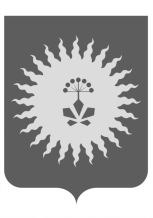 АДМИНИСТРАЦИЯ                                    АНУЧИНСКОГО МУНИЦИПАЛЬНОГО ОКРУГАПРИМОРСКОГО КРАЯП О С Т А Н О В Л Е Н И ЕО соотношении объемов финансирования проектов в рамках муниципальной программы «Комплексное развитие сельских территорий Анучинского муниципального округа» на 2022 - 2026 годы за счет средств бюджета Анучинского муниципального округаРуководствуясь Бюджетным кодексом Российской Федерации, Федеральным законом от 06.10.2003 № 131-ФЗ «Об общих принципах организации местного самоуправления в Российской Федерации», Постановлением Правительства Российской Федерации от 31.05.2019 № 696 "Об утверждении государственной программы Российской Федерации «Комплексное развитие сельских территорий» и о внесении изменений в некоторые акты Правительства Российской Федерации», Постановлением администрации Анучинского муниципального округа от 19.08.2021 № 658 « Об утверждении муниципальной программы «Комплексное развитие сельских территорий Анучинского муниципального округа» на 2022 - 2026 годы, Уставом Анучинского муниципального округа Приморского края, в целях повышения уровня и качества жизни сельского населения путем развития инженерной, транспортной и социальной инфраструктуры населенных пунктов Анучинского муниципального округа  администрация Анучинского муниципального округа Приморского краяПОСТАНОВЛЯЕТ: 1. Определить соотношение объемов финансового обеспечения мероприятий:1.1 по благоустройству сельских территорий Анучинского муниципального округа, реализуемых в рамках государственной программы "Комплексное развитие сельских территорий", муниципальной программы «Комплексное развитие сельских территорий Анучинского муниципального округа» на 2022 - 2026 годы за счет средств бюджета Анучинского муниципального округа в размере не менее 30% от общего объема финансирования мероприятия.1.2. по современному облику сельских территорий Анучинского муниципального округа, реализуемых в рамках государственной программы "Комплексное развитие сельских территорий", муниципальной программы «Комплексное развитие сельских территорий Анучинского муниципального округа» на 2022 - 2026 годы за счет средств бюджета Анучинского муниципального округа в размере не менее 1% от общего объема финансирования мероприятия	          2. Общему отделу администрации Анучинского муниципального округа (Бурдейная) опубликовать постановление в средствах массовой информации, разместить на официальном сайте администрации Анучинского муниципального округа Приморского края в информационно-телекоммуникационной сети Интернет.3.Контроль за исполнением настоящего постановления оставляю за собой.Глава Анучинскогомуниципального округа                                                            С.А. Понуровский13.12.2021с. Анучино№1003